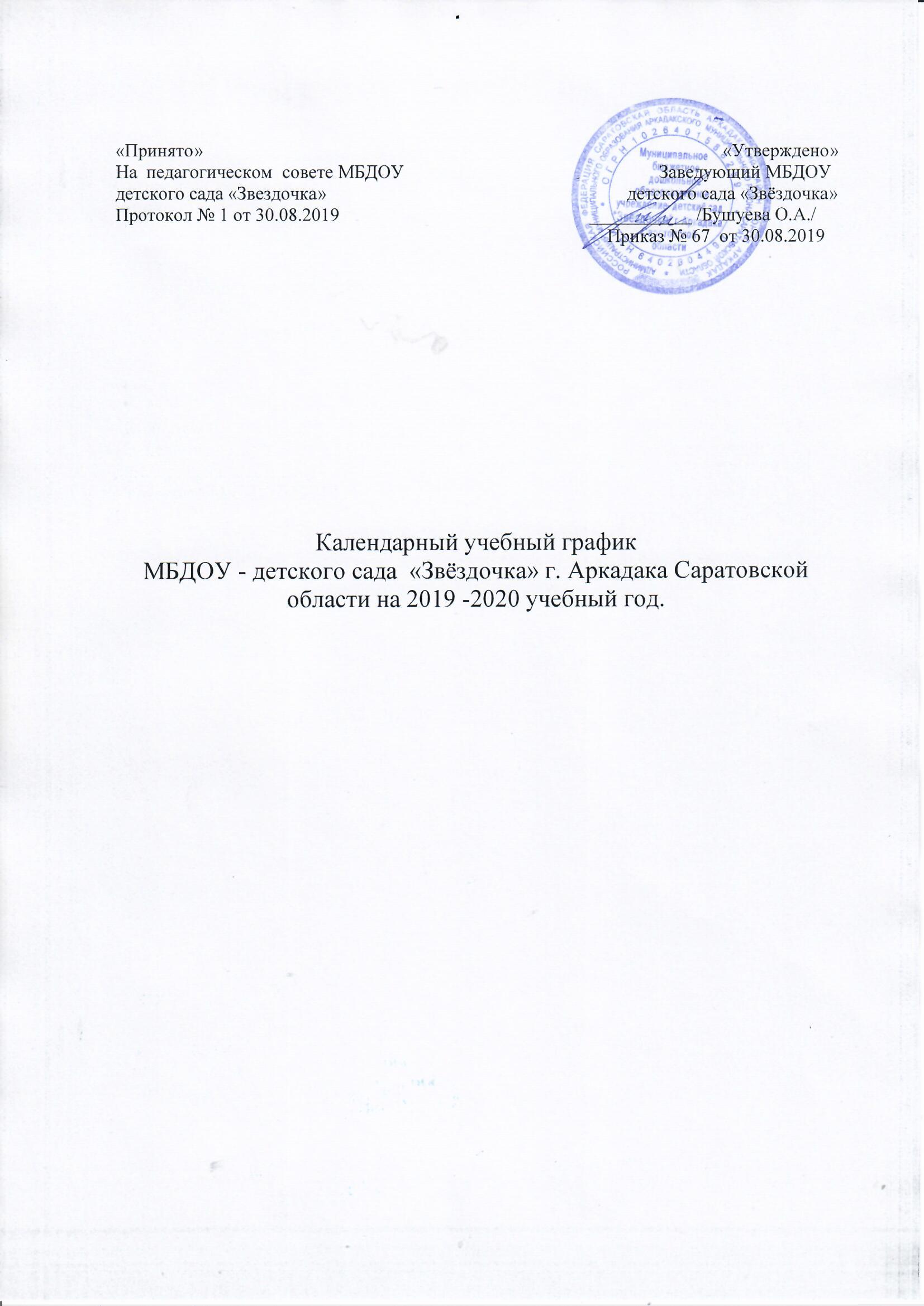 Пояснительная записка Календарный   учебный график является локальным нормативным документом, регламентирующим общие требования к организации образовательного процесса в 2018-2019 учебном году в муниципальном бюджетном дошкольном образовательном учреждении - детский сад  «Звёздочка» г. Аркадака Саратовской области Календарный учебный график МБДОУ разработан в соответствии со следующими нормативными документами:Федеральным законом «Об образовании в Российской Федерации» от 29.12.2012 г. (статья 2, пункт 9)СанПиН 2.4.1.3049-13 «Санитарно-эпидемиологические требования к устройству, содержанию и организации режима работы в дошкольных организациях»;  Федеральным государственным образовательным стандартом дошкольного образования (Утвержден приказом Министерства образования и науки Российской Федерации от 17 октября 2013 г. N 1155);  Уставом ДОУ.  Календарный  учебный график учитывает в полном объеме возрастные психофизические особенности воспитанников и отвечает требованиям охраны их жизни и здоровья. Содержание календарного  учебного графика включает в себя следующие сведения:- режим работы ДОУ;- продолжительность учебного года;- количество недель в учебном году;- сроки проведения каникул, их начало и окончание;- сроки проведения мониторинга достижения детьми планируемых результатов- освоение основной образовательной программы дошкольного образования;- праздничные дни;Режим работы ДОУ: 10,5 часов (с 7.30 – 18.00),  рабочая неделя состоит из 5 дней, суббота и воскресение - выходные дни. Согласно статье 112 Трудового Кодекса Российской Федерации, а также Постановления о переносе выходных дней Правительства РФ от 24.09.2015 г. № 1017  в  календарном учебном графике учтены нерабочие (выходные и праздничные) дни.Продолжительность учебного года составляет 36 недель (1 и 2 полугодия) без учета каникулярного времени.В соответствии с ФГОС ДО  целевые ориентиры не подлежат непосредственной оценке, в том числе в виде педагогической диагностики (мониторинга), и не являются основанием для их формального сравнения с реальными достижениями детей. Однако педагоги в ходе своей работы  выстраивают индивидуальную траекторию развития каждого ребенка. Для оценки индивидуального развития   проводится педагогическая диагностика (оценка индивидуального развития дошкольников, связанная с оценкой эффективности педагогических действий и лежащая в основе его дальнейшего планирования) в начале и конце учебного года. Педагогический мониторинг проводится в ходе наблюдений за активностью детей в спонтанной и специально организованной деятельностиПраздники для воспитанников в течение учебного года планируются в соответствии с годовым планом работы ДОУ на учебный год.Организация каникулярного отдыха в детском саду имеет свою специфику и определяется задачами воспитания в дошкольном учреждении. Для эффективного физиологического и психологического развития детей планирование каникулярного отдыха тщательно продумывается.Воспитательно – образовательная работа в летний оздоровительный период планируется в соответствии Планом работы на летний период,   а также с учетом климатических условий. Календарный учебный график обсуждается и принимается педагогическим советом, утверждается приказом заведующего  ДОУ до начала учебного года. Все изменения, вносимые в годовой  учебный график, утверждаются приказом заведующего образовательного учреждения и доводятся до всех участников образовательного процесса.Муниципальное бюджетное дошкольное образовательное учреждение - детский сад  «Звёздочка» г. Аркадака Саратовской областив установленном законодательством Российской Федерации порядке несет ответственность за реализацию не в полном объеме образовательных программ в соответствии с календарным учебным графиком.Организация образовательного процессаРегламентирование образовательного процесса на неделюВ старшей группе продолжительность НОД в первую половину дня – 45 мин.Творческие мастерские  проводятся с детьми во вторую половину дня.- с детьми  3-4 лет - 1 раз в неделю;  длительностью не более 15 мин.- с детьми  4-5лет  - 1 раз в неделю; длительностью не более 20 мин.- с детьми  5-6 лет - 1 раза в неделю; длительностью не более 25 мин.- с детьми  6-7 лет - 1 раза в неделю; длительностью не более 30 мин.НОД по реализации регионального компонента:- с детьми  3-4 лет - 1 раз в неделю;  длительностью не более 15 мин.- с детьми  4-5лет  - 1 раз в неделю; длительностью не более 20 мин.- с детьми  5-6 лет - 1 раза в неделю; длительностью не более 25 мин.- с детьми  6-7 лет - 1 раза в неделю; длительностью не более 30 мин.В 2019 - 2020 учебном году продолжается работа инновационной площадки по теме «Приобщение детей к истокам русской народной культуры через проектную деятельность в рамках ФГОС ДО». Проектная деятельность по инновационной площадке проводится ежедневно в режиме дня. Экспериментальные группы:  2 младшая, средняя, старшая, подготовительная.1. Режим работы учреждения1. Режим работы учреждения1. Режим работы учреждения1. Режим работы учреждения Продолжительность учебной недели Продолжительность учебной недели5 дней (с понедельника по пятницу)5 дней (с понедельника по пятницу) Время работы возрастных групп Время работы возрастных групп10,5 часов в день (с 7.30 до 18.00 часов)10,5 часов в день (с 7.30 до 18.00 часов) Нерабочие дни Нерабочие дниСуббота, воскресенье и праздничные дниСуббота, воскресенье и праздничные дни2. Продолжительность учебного года2. Продолжительность учебного года2. Продолжительность учебного года2. Продолжительность учебного года Учебный годс 02.09.2019 г. по 29.05.2019 г.с 02.09.2019 г. по 29.05.2019 г.36 недель I полугодиес 02.09.2019 г. по 24.12.2019 г.с 02.09.2019 г. по 24.12.2019 г.16 недель II полугодиес 09.01.2020 г. по 29.05.2020 г.с 09.01.2020 г. по 29.05.2020 г.20 недель3. Мероприятия, проводимые в рамках образовательного процесса3. Мероприятия, проводимые в рамках образовательного процесса3. Мероприятия, проводимые в рамках образовательного процесса3. Мероприятия, проводимые в рамках образовательного процесса3.1. Оценка индивидуального развития дошкольников, связанная с оценкой эффективности педагогических действий и лежащая в основе его дальнейшего планирования3.1. Оценка индивидуального развития дошкольников, связанная с оценкой эффективности педагогических действий и лежащая в основе его дальнейшего планирования3.1. Оценка индивидуального развития дошкольников, связанная с оценкой эффективности педагогических действий и лежащая в основе его дальнейшего планирования3.1. Оценка индивидуального развития дошкольников, связанная с оценкой эффективности педагогических действий и лежащая в основе его дальнейшего планированияНаименованиеСрокиСрокиКоличество дней Педагогическая диагностикас 03.09.2019 по 13.09.2019с 03.09.2019 по 13.09.20192 недели Педагогическая диагностикас 12.05.2019  по 22.05.2019с 12.05.2019  по 22.05.20192 недели3. Каникулярное время, праздничные (нерабочие) дни3. Каникулярное время, праздничные (нерабочие) дни3. Каникулярное время, праздничные (нерабочие) дни3. Каникулярное время, праздничные (нерабочие) дни3.1. Каникулы3.1. Каникулы3.1. Каникулы3.1. КаникулыСроки/ датыСроки/ датыКоличество каникулярных недель/ праздничных днейЗимние каникулы25.12.2019 г. – 08.01.2020 г.25.12.2019 г. – 08.01.2020 г.2 недели Летние каникулы01.06.2020 г. – 31.08.2020 г.01.06.2020 г. – 31.08.2020 г.13 недель3.2. Праздничные дни3.2. Праздничные дни3.2. Праздничные дни3.2. Праздничные дни День народного единства 4 ноября 2019 г. 4 ноября 2019 г. 1 день Новогодние праздники 1 – 8 января 2020 г.  1 – 8 января 2020 г.  8 дней День защитника Отечества 23 на 24 февраля 2020 г. 23 на 24 февраля 2020 г. 3 дня Международный женский день  8 на 9 марта 2020 г.  8 на 9 марта 2020 г. 3 дня Праздник Весны и Труда 1, 2 на 4,5 мая 2020 1, 2 на 4,5 мая 2020 5 дней День Победы  9 на 11 мая 2020 г.  9 на 11 мая 2020 г. 3 дня День России 12 июня 2020 г. 12 июня 2020 г. 1 деньМладшая группа2 -3Младшая группа3-4 годаСредняя группа,  4-5 летСтаршая группа, 5-6 летПодготовитель ная  6 -7лет Длительность условного часа образовательной деятельности (НОД)1015202530Количество НОД  в неделю1011121517Общее астрономическое время НОД в неделю1 час 40 мин2 часа45 мин4 часа6 час15 мин8 час 30мин